Warszawa, 19.10.2023Moc witamin i minerałów prosto z saduZielone jabłuszko w domowym SPAJabłko jest niekwestionowanym symbolem jesieni – słodkie, soczyste i zachwycające. Kosmetolodzy wskazują, że to także owoc-klucz do efektywnej pielęgnacji ciała i włosów. Bogactwo soli mineralnych i witamin sprzyja wygładzeniu, nawilżeniu i antyoksydacji, a sam owoc pachnie obłędnie, relaksując i uwodząc zmysły. Co jeszcze warto wiedzieć na temat zielonego jabłuszka?Co najmocniej kojarzy nam się ze złotą, długo oczekiwaną jesienią? Szum drzew, kasztanowe mini-rzeźby, mieniące się refleksy ciepłego jeszcze słońca i… pyszne jabłko. To niekwestionowany król jesiennego sadu. Jednak okazuje się, że ten soczysty owoc zachwyca nie tylko romantyków, ale także… kosmetologów. Nic dziwnego! Czy wiesz, że zielone jabłuszko stanowi prawdziwe bogactwo soli mineralnych i witamin, dzięki czemu świetnie sprawdza się domowym SPA dla cała i włosów? Poznaj kilka faktów na temat jabłka w kosmetyce.Moc witamin dla ciała i włosówOwoce to prawdziwa eksplozja witamin. To wiedzą nawet maluchy… ale nie każdy z nas ma świadomość, że akurat jabłka zawierają kompozycję minerałów i witamin (A, C, E, K, PP oraz te z grupy B), która świetnie sprawdza się w sektorze beauty – a ściślej mówiąc, w domowym SPA. Przykłady? Proszę bardzo.Witamina A zawarta w jabłku sprzyja pielęgnacji przeciwstarzeniowej, a także pomaga odblokowywać pory i normalizuje skórę, ograniczając wydzielanie sebum. Witamina C to najbardziej chyba znany i doceniany antyoksydant, który usuwa wolne rodniki przeciwdziałając fotostarzeniu. Ponadto, zapobiega utlenianiu sebum, czyli przeciwdziała powstawaniu zaskórników. Jeśli dodamy do tego fakt, że poprawia elastyczność skóry i rozjaśnia przebarwienia, mamy składnik, na punkcie którego (zupełnie słusznie) oszalał świat beauty. Witamina C to prawdziwy skarb zawarty właśnie w… jabłku.– Kluczem do osiągnięcia efektu zdrowej skóry i pięknych włosów jest wybór odpowiednich komponentów, które efektywnie wspierają naturalne procesy ochronne naszego organizmu. W codziennym pielęgnacyjnym rytuale domowego SPA świetnie sprawdzają się kosmetyki zawierające witaminy i mikroelementy – mówi Agnieszka Kowalska, Medical Advisor, ekspert marki BAŚKA. – Warto zwrócić uwagę, że bardzo cennymi dla skóry komponentami są antyoksydanty pochodzące z ekstraktów owocowych, np. jabłkowych. Znajdziemy je m.in. w Jabłuszkowym żelu pod prysznic BAŚKA – dodaje.Bezcenne minerałyJakie minerały zwiera ekstrakt z jabłka? Eksperci wskazują na fosfor, potas, krzem, wapń i żelazo, choć to nie jest jeszcze koniec listy cennych składników. Czy wiesz, że krzem uczestniczy w biosyntezie kolagenu, przyśpiesza gojenie i wzmacnia włosy? Wapń z kolei wspomaga działanie witaminy C w syntezie włókien kolagenowych, wspiera utrzymanie elastyczności skóry i regeneruje. Żelazo także efektywnie wspomaga procesy regeneracyjne skóry i wzmacnia włosy. Wniosek: warto włączyć produkty z minerałami do codziennego rytuału pielęgnacyjnego dla skóry i włosów.Jesień to czas, kiedy jeszcze bardziej potrzebujemy regeneracji, nawilżenia i relaksu w domowym SPA. Nasza skóra i włosy po letnich szaleństwach wymagają kompleksowego wsparcia, by mogły odzyskać piękny i zdrowy wygląd. Kosmetolodzy podpowiadają, że kluczem do efektywności jesiennej pielęgnacji może (i powinno) być zielone jabłuszko, które – oprócz bogactwa witamin i minerałów – zachwyca zapachem prosto z jesiennego sadu.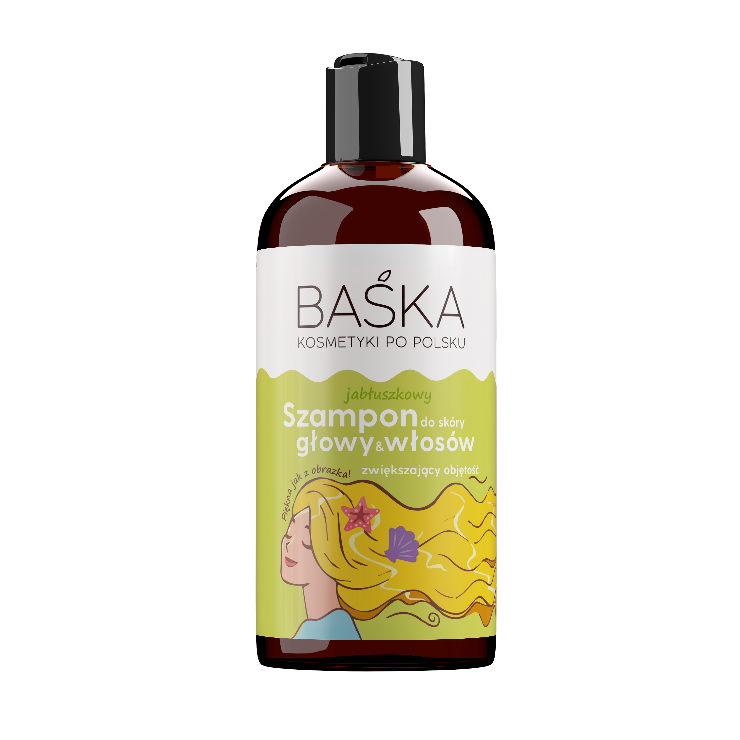 Jabłuszkowy szampon do skóry głowy i włosów BAŚKA Szampon do włosów cienkich, o zachwycającym zapachu zielonego jabłuszka. Łagodnie myje i pielęgnuje skórę głowy. Formuła stworzona w oparciu o równowagę PEH wykorzystuje proteiny (ekstrakt z kiełków pszenicy) oraz humektanty (glicerynę), które pielęgnują włosy i skórę głowy, zapewniając właściwy poziom nawilżenia oraz odżywienia. Składniki te dodatkowo wpływają na efekt uniesienia włosów u nasady, dzięki czemu fryzura zyskuje lekkość i objętość.Pojemność: 500 mlCena: 12 zł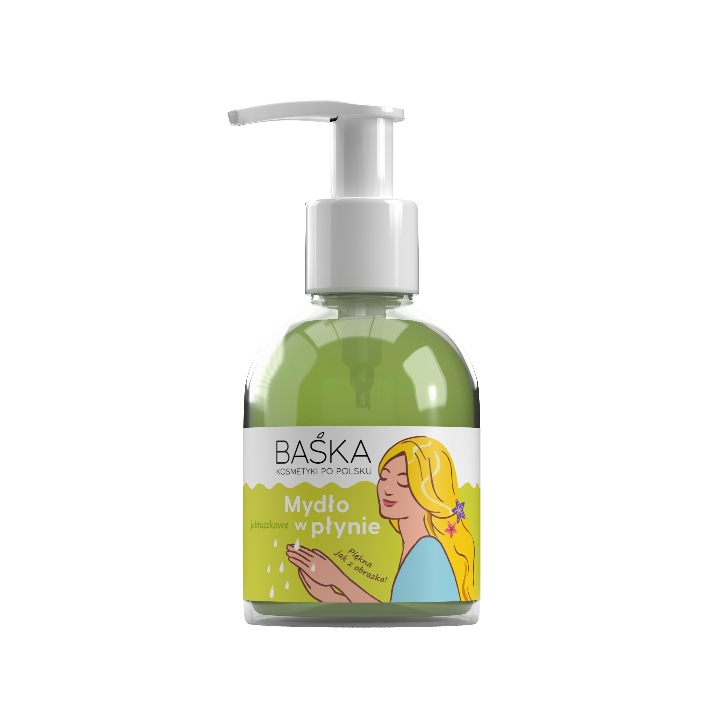 Jabłuszkowe mydło w płynie do rąk BAŚKAMydło w płynie o zapachu zielonego jabłuszka. Skutecznie oczyszcza skórę dłoni. Formuła wzbogacona glieryną zapewni jej odpowiednią pielęgnację. Soczysty zapach jabłek poprawi nastrój, przywiedzie wspomnienia wakacji i zbieranych jabłek w sadzie.Pojemność: 250 ml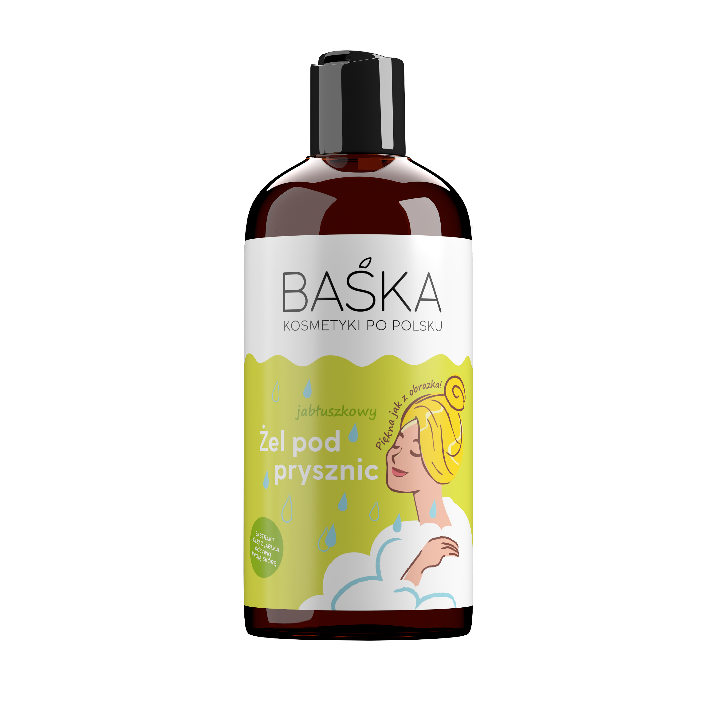 Cena: 6,50 złŻel pod prysznic BAŚKA jabłuszkowyŻel pod prysznic o świeżym zapachu zielonych, soczystych jabłek, który łagodnie myje i pielęgnuje skórę. Formuła bazująca na ekstrakcie z jabłka, który jest bogactwem soli mineralnych i witamin, dzięki czemu wykazuje działanie nawilżające, antyoksdacyjne i wygładzające. Jego właściwości wzmacnia kwas mlekowy, korzystnie wpływający na łagodzenie podrażnień i elastyczność skóry. Gęsta konsystencja otula skórę i przywodzi na myśl soczyste owoce z pobliskiego sadu.Pojemność: 500 mlCena: 12 złKontakt dla mediów:Agnieszka NowakowskaManager PRe-mail: agnieszka.nowakowska@festcom.plmob: 660777909###BAŚKA to polska marka stworzona przez Empire Pharma sp. z o.o. Kosmetyki BAŚKA mają przywołują wspomnienie lata, wakacji, spotkań z przyjaciółmi. Wpływają na nasze zmysły swoim zapachem i różnorodnością barw, wprawiając nas w stan relaksu, odprężenia i szczęścia. BAŚKA jest tak po prostu zniewalająca i pełna rozmaitych kolorów, odzwierciedlających nastrój. Każda kąpiel oraz mycie włosów ma przenosić użytkownika do malowniczej i harmonijnej krainy. Kosmetyki BAŚKA łączą w sobie holistyczne podejście do pielęgnacji z szacunkiem do natury oraz harmonii życia.https://www.instagram.com/baska_kosmetyki/